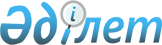 О внесении изменения в постановление Восточно-Казахстанского областного акимата от 2 октября 2013 года № 265 "Об утверждении перечня энзоотических болезней животных, профилактика и диагностика которых осуществляется за счет бюджетных средств"Постановление Восточно-Казахстанского областного акимата от 19 января 2016 года N 9. Зарегистрировано Департаментом юстиции Восточно-Казахстанской области 18 февраля 2016 года N 4410       Примечание РЦПИ.

      В тексте документа сохранена пунктуация и орфография оригинала.

      В соответствии с пунктом 2 статьи 27 Закона Республики Казахстан от 23 января 2001 года "О местном государственном управлении и самоуправлении в Республике Казахстан", подпунктом 17-3) пункта 1 статьи 10 Закона Республики Казахстан от 10 июля 2002 года "О ветеринарии" Восточно-Казахстанский областной акимат ПОСТАНОВЛЯЕТ: 

      1. Внести в постановление Восточно-Казахстанского областного акимата "Об утверждении перечня энзоотических болезней животных, профилактика и диагностика которых осуществляется за счет бюджетных средств" от 2 октября 2013 года № 265 (зарегистрированное в Реестре государственной регистрации нормативных правовых актов за номером 3070, опубликованное в газетах "Дидар" от 24 октября 2013 года № 127 (16908) и "Рудный Алтай" от 25 октября 2013 года № 126 (19419) следущее изменение:

      приложение к указанному постановлению изложить в новой редакции согласно приложению к настоящему постановлению.

      2. Настоящее постановление вводится в действие по истечении десяти календарных дней после дня его первого официального опубликования. 

 Перечень энзоотических болезней животных, профилактика и диагностика которых осуществляется за счет бюджетных средств      Болезни лошадей: мыт, сальмонеллез.

      Болезни крупного рогатого скота: гиподерматоз, сальмонеллез.

      Болезни овец и коз: псороптоз.

      Болезни свиней: сальмонеллез.

      Болезни маралов: диктиокаулез, нематодироз, стронгилоидоз, трихоцефаллез.


					© 2012. РГП на ПХВ «Институт законодательства и правовой информации Республики Казахстан» Министерства юстиции Республики Казахстан
				
      Аким Восточно-Казахстанской области

Д. Ахметов
Приложение к постановлению
Восточно-Казахстанского
областного акимата
от "19" января 2016 года
№ 9Утвержден
постановлением
Восточно-Казахстанского
областного акимата
от 2 октября 2013 года
№ 265